I Los Ángeles - Las VegasMT-42617  - Web: https://viaje.mt/guhe7 días y 6 nochesDesde $1559 USD | CPL + 299 IMP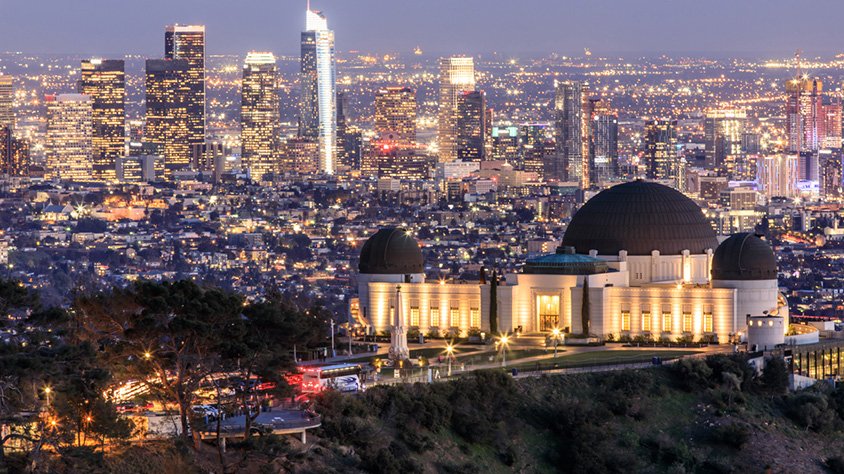 Incluye vuelo conI SALIDAS                    DiariasI PAISESEstados Unidos.I CIUDADESLos Ángeles, Las Vegas.I ITINERARIODíA 1 MéXICO  -  LOS áNGELESPresentarse en el Aeropuerto Internacional de la Ciudad de México; para tomar el vuelo con destino a Los ángeles. Llegada y traslado a su hotel. Dia Libre. AlojamientoDíA 2 CITYSIGHTSEEING HOP-ON HOP-OFF MULTILINGUAL CITY TOURiexcl;Un boleto ilimitado de 24 horas que comienza en Hollywood, el mejor pase a la ciudad! Solo StarLine ofrece CitySightseeing Hop-On, Hop-Off tour narrado que le permite ver todo lo que Los ángeles tiene para ofrecer desde Hollywood hasta Beverly Hills, el hermoso paisaje y las playas de Santa Mónica hasta el centro de LA. Alojamiento.DíA 3 DíA LIBREEste Dia es Libre. Aproveche y visite la Capital Mundial del entretenimiento: Universal Studios Hollywood (NO INCLUIDO). O Los Estudios Warner Brothers un tour guiado de 3 Horas. o Simplemente vayase de compras a Citadel Outlets. Le recomendamos chece la descripcion de nuestros servicios opcionales.DíA 4 LOS áNGELES  -  LAS VEGAS EN AUTOBúSDescubre la nueva forma de viajar de ciudad en ciudad a bordo de los autobuses ecológicos. Con cómodos asientos y Wi-Fi gratuito, viajar en autobús nunca ha sido tan fácil. Le proporcionaremos el viaje en autobús interurbano que siempre quiso viajar a Las Vegas.Llevarlo de A a B sin estrés: gracias a la información de las paradas de autobús en tiempo real, los horarios de autobuses actualizados, el personal servicial y los conductores de autobuses amigables. Solo necesitara llegar al punto de encuentro de salida que se especifique con anticipación a su salida.*Importante: Desde la parada del autobús en Las Vegas al Hotel necesitara llegar por su cuenta.Alojamiento.DíA 5 TOUR AL GRAN CANtilde;óN EN PEQUENtilde;O GRUPO 8 HORAS EN ESPANtilde;OL INCLUYE SKYWALK Y ALMUERZOInicia tu recorrido cuando tu cómoda Minivan y tu Guia en Espantilde;ol pasen por ti directamente hasta tu hotel. Al salir de Las Vega realizaremos la primera parada en la Majestuosa Presa Hoover para tomar increíbles fotos desde diferentes puntos.Continuamos en dirección al Gran Cantilde;ón aprox. 2 hrs de camino a través de una de las carreteras más hermosas de Estados Unidos donde podrás disfrutar de paisajes y vistas únicos. Realizaremos una parada donde podrás comprar algo de desayunar si así lo deseas, ya que tendrás tu almuerzo incluido en el Gran Cantilde;ón.Pasaremos a través del Famoso Dolan Springs, el pueblo indio más antiguo de los Estados Unidos iexcl;Una Maravilla!A tu llegada al Gran Cantilde;ón ingresaremos en nuestro propio transporte donde tu guía les dará un recorrido para bajar en todos los puntos más hermosos del mismo incluyendo Guano Point, el Joshua Tree, Eagle Point, donde se encuentra el Skywalk al cual ingresaras con tu boleto incluido y donde almorzaremos en el restaurante principal del Gran Cantilde;ón con una vista ESPECTACULAR, y muchos más.Visitarás el Hualapai Point, increíble lugar dedicado a la cultura india. Podrás admirar y conocer la historia de las tribus en su galería cultural y disfrutar de cantantes y bailarines en vivo (estos solo se presentan ciertos días) así como de la comida clásica del lugar (opcional).Visitarás también la zona donde podrás admirar fabulosas vistas al Río del Colorado.Finalmente abordaras de nuevo tu cómodo transporte para ir de vuelta hasta tu hotel.*Importante: Límites de Peso: En caso de que algún pasajero pese más de 280 lbs (126 kilos) deberá pagar una cuota extra de $99 dls.Alojamiento.DíA 6 MAD APPLE BY CIRQUE DU SOLEILiexcl;La noche más salvaje de Nueva York llega al escenario de Las Vegas! Mad Apple es un delicioso cóctel del Cirque du Soleil de acrobacias de alto vuelo, música, danza, comedia y magia que celebra la ciudad que nunca duerme.Protagonizada por el comediante y mago Harrison Greenbaum, Mad Apple es un emocionante viaje ininterrumpido por Nueva York desde el momento en que entras al teatro. Desde la magia previa al espectáculo y las libaciones alcohólicas en el impresionante bar del escenario, hasta la banda que toca los mayores éxitos inspirados en la ciudad, Mad Apple difumina las líneas entre el circo, el entretenimiento en vivo y la cultura de la vida nocturna de Nueva York.Adéntrate entre la multitud, sube al bar y disfruta de la noche neoyorquina de tu vida con Mad Apple. Sólo en New York-New York Las Vegas Hotel amp; Casino. Los invitados deben tener dieciocho (18) antilde;os de edad o más para asistir.Alojamiento.DíA 7 LAS VEGAS - MéXICOA la hora indicada traslado al Aeropuerto de Las Vegas, para tomar su vuelo con destino a la Ciudad de México.I TARIFASIMPUESTOS Y SUPLEMENTOS -  Precios indicados en USD, pagaderos en Moneda Nacional al tipo de cambio del día. -  Los precios cambian constantemente, así que te sugerimos la verificación de estos, y no utilizar este documento como definitivo. -  Habitación en ocupación máxima para 4 personas. -  Consulte suplemento de temporada alta -  Consulte otras opciones de hospedaje.I HOTELESPrecios vigentes hasta el 30/09/2024I EL VIAJE INCLUYE  ● Vuelo redondo México-Los Ángeles-Las Vegas-México  ● Traslados de llegada en Los Ángeles  ● Traslados de salida en Las Vegas  ● 03 noches de alojamiento en Los Ángeles  ● 03 noches de alojamiento en Las Vegas  ● CitySightseeing Hop-On Hop-Off Multilingual City Tour  ● Traslados en Autobus desde Los Angeles hacia Las Vegas  ● Tour al Gran Cañon 8 Horas en Van Grupo Pequeño  ● Mad Apple By Cirque Du SoleilI EL VIAJE NO INCLUYE  ● IMPUESTOS DE $ 299 USD POR PERSONA  ● Alimentos, Seguros de asistencia. Servicios no especificados.   Resort Fee algunos hoteles pueden cobrar este cargo directamente al pasajero en el destino, dependiendo a la categoría de hotel reservada.  ● Equipaje documentado y asignación de asientos cuando la línea aérea tenga un cobro adicional.POLÍTICAS DE CONTRATACIÓN Y CANCELACIÓNhttps://www.megatravel.com.mx/contrato/01-bloqueos-astromundo.pdfPrecios indicados en USD, pagaderos en Moneda Nacional al tipo de cambio del día.Los precios indicados en este sitio web, son de carácter informativo y deben ser confirmados para realizar su reservación ya que están sujetos a modificaciones sin previo aviso.VISAESTADOS UNIDOS DE AMÉRICA:El trámite de la VISA AMERICANA se realiza estrictamente de manera personal.No existe autorización de ninguna índole para la intermediación en la presentación de una solicitud de visa a través de un tercero o con un representante.Esta condición aplica para Mega Travel y en general para cualquier agencia de viajes.Para mayor información acerca del trámite de visa americana puede consultarla directamente en el portal de internet de la Embajada en México de los Estados Unidos de América: https://mx.usembassy.gov/es/visas-es/turismo-y-visitantes/como-solicitar-la-visa/REQUISITOS PARA INGRESAR A ESTADOS UNIDOSPasaporte deberá contar con al menos 6 meses de vigencia posteriores a la fecha de regreso.Visa americana vigentePor disposición oficial de las autoridades estadounidenses ya no necesario presentar el esquema de vacunación completa ni la carta jurada para ingresar al país.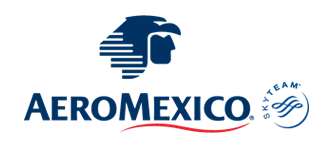 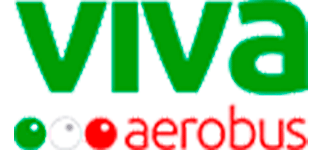 SALIDAS 2024SALIDAS 2024SALIDAS 2024SALIDAS 2024SALIDAS 2024SALIDAS 2024SALIDAS 2024HOTELES PREVISTOSCPLTRIPLEDOBLESGLJR 10-17*MNR 5-9*3 estrellas$ 1,559$ 1,599$ 1,779$ 2,839$ 1,019$ 9894 estrellas$ 1,689$ 1,729$ 1,899$ 2,959$ 1,019$ 989Impuestos aéreos 2024$ 299HOTELES PREVISTOS O SIMILARESHOTELES PREVISTOS O SIMILARESHOTELES PREVISTOS O SIMILARESHOTELES PREVISTOS O SIMILARESHOTELCIUDADTIPOPAíS3 estrellasLos ángeles // Las VegasTuristaE.U.4 estrellasLos ángeles // Las VegasTuristaE.U.ésta es la relación de los hoteles utilizados en este programa. Si los hoteles ofrecidos en este paquete no están disponibles, serán reemplazados por otro hotel en categoría similar.ésta es la relación de los hoteles utilizados en este programa. Si los hoteles ofrecidos en este paquete no están disponibles, serán reemplazados por otro hotel en categoría similar.ésta es la relación de los hoteles utilizados en este programa. Si los hoteles ofrecidos en este paquete no están disponibles, serán reemplazados por otro hotel en categoría similar.ésta es la relación de los hoteles utilizados en este programa. Si los hoteles ofrecidos en este paquete no están disponibles, serán reemplazados por otro hotel en categoría similar.